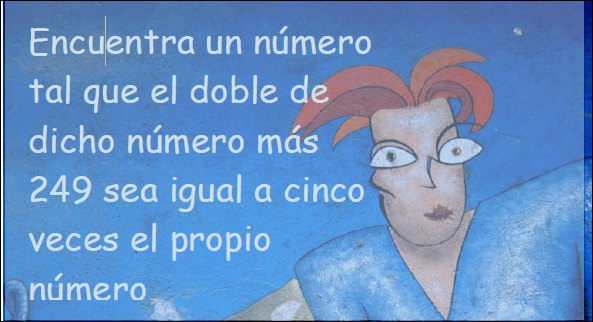 d i v i n a....n ú m e r o sTruco A1) Piensa un número 
2) Súmale 3 
3) Multiplica por 2 el resultado 
4) A lo que quedó súmale 4 
5) El resultado divídelo entre 2 
6) A lo que quedó réstale el número que pensasteEl resultado siempre es 5 
Truco BPiensa un número 
2) Multiplícalo por 2 
3) A lo que quedó súmale 9 
4) Al resultado súmale el número que pensaste 
5) El resultado divídelo entre 3 
6) A lo que quedó súmale 4 
7) Al resultado, réstale el número que pensaste El resultado siempre es 7 Truco C1) Piensa un número
2) Súmale 1 
3) A lo que quedó súmale el número que pensaste 
4) Al resultado súmale 7 
5) Lo que quedó divídelo entre 2 
6) Al resultado réstale el número que pensasteEl resultado siempre es 4 Truco D1) Piensa un número 
2) Multiplícalo por 3 
3) A lo que quedó súmale 14 
4) Al resultado súmale el número que pensaste 
5) A lo que quedó réstale 2 
6) El resultado divídelo entre 4 
7) A lo que quedó réstale 3El resultado es el número que pensaste  d i v i n o....l o ....q u e.... p i e n s a s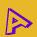 Truco 11) Piensa un número, voy a adivinarlo 
2) Multiplícalo por 5 
3) A lo que quedó, súmale 12 
4) Lo que quedó multiplícalo por 10 
5) A lo que quedó súmale 5 
6) Lo que quedó multiplícalo por 2¿Qué número te quedó?Voy a adivinar el número que pensastePara encontrar el número pensado hay que hacer lo siguiente:Al número que resultó de las operaciones anteriores hay que:a) restarle 250 
b) dividirlo entre 100El resultado será el número pensadoTraduciendo a lenguaje algebraico:Llamémosle x al número pensado, al número que no conocemos.1) x 
2) 5x 
3) 5x + 12 
4) 10(5x + 12) = 50x + 120 
5) 50x + 120 + 5 = 50x + 125 
6) 2(50x + 125) = 100x + 250Si y es el número que resulta de las operaciones anteriores, entonces:y = 100x + 250entonces y-250y por eso para encontrar el número pensado, al número que quedó al final hay que restarle 250 y después dividirlo entre 100. Truco 21) Piensa un número 
2) Multiplícalo por 10 
3) A lo que quedó, súmale 7 
4) Lo que quedó multiplícalo por 10 
5) A lo que quedó, súmale 5 
6) Lo que quedó multiplícalo por 2¿Qué número te quedó?Voy a adivinar el número que pensastePara encontrar el número pensado hay que hacer lo siguiente:Al número que resultó de las operaciones anteriores hay que:a) restarle 150 
b) dividirlo entre 200El resultado será el número pensadoTraduciendo a lenguaje algebraico:Llamémosle x al número pensado, al número que no conocemos.1) x 
2) 10x 
3) 10x + 7 
4) 10(10x + 7) =100x + 70 
5) 100x + 70 + 5 = 100x + 75 
6) 2(100x + 75) = 200x + 150Si y es el número que resulta de las operaciones anteriores, entonces:y = 200x + 150entonces y-150y por eso para encontrar el número pensado, al número que quedó al final hay que restarle 150 y después dividirlo entre 200.Intenta hacer tus propios trucos. Se requieren 3 mas.